Komenský 2020 – Projekty Proměny (ProPro)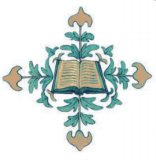 VIDEÍ: Co se ti nejvíc líbilo? Jaká myšlenka tě zaujala?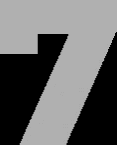 Vyber jednu ze jmenovaných oblastí:Co je v této oblasti pozitivní a dobré? (2 věci)Co je naopak špatné - v čem je tato oblast konkrétně „nemocná“? 
(2-3 věci)Představ si, že máš v této oblasti vliv, co bys udělal pro danou oblast, aby došlo k nějakému posunu? 
Buď kreativní – napiš všechny nápady. Případně se můžeš inspirovat v interaktivní knize nawww.komensky2020.cz v sekci Zapoj se.